Name(s)_______________________________________________ Period ______ Date ___________________Sleuthing Online: To get a better understanding of how your digital footprint is created, you’re going to read through several example social media pages and attempt to build a detailed picture of the users. Each user has profiles on multiple social media platforms, but they won’t always use the same identifying information, so you’ll need to look for clues to help figure out which accounts belong to which person.  Directions:Go to the Code Studio levels for this lesson to find the social media pagesFill out a table for two unique individuals you identify in the pages.List the FaceSpace, Chirpr, and instantframe names for the userAnswer each question to the best of your ability. List the site, or sites, where you found the informationMark whether it was shared by the user directly, or by somebody elseUser #1: FaceSpace _______________	Chirpr_______________	instantframe_______________User #2: FaceSpace _______________	Chirpr_______________	instantframe_______________QuestionsWhat was one piece of information about either of your users that they probably did not want to share?  How was it accidentally shared?Which of the two users do you think was more successful in protecting their privacy?  What made them successful?Activity Guide - Social Sleuth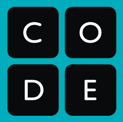 Footprint DetailAnswerFound onShared by Full nameAddressAgeSchoolParent’s namePhone numberEmail addressRelationship statusHobbiesInteresting detailFootprint DetailAnswerFound onShared by Full nameAddressAgeSchoolParent’s namePhone numberEmail addressRelationship statusHobbiesInteresting detail